PREDSEDA NÁRODNEJ RADY SLOVENSKEJ REPUBLIKYČíslo: CRD-398/2018, 401/2018, 402/2018,                 403/2018, 404/2018, 414/2018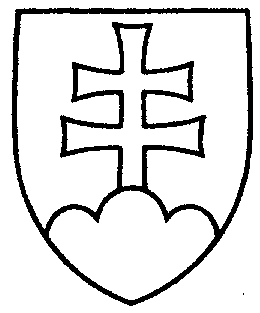 942ROZHODNUTIEPREDSEDU NÁRODNEJ RADY SLOVENSKEJ REPUBLIKYz 15. marca  2018o pozmenení lehoty na pridelenie návrhov zákonov výborom Národnej rady Slovenskej republiky	P o z m e ň u j e m	svoje rozhodnutia z 26. februára 2018, a to rozhodnutie č. 911 (tlač 877), č. 913 (tlač 879), č. 914 (tlač 880), č. 915 (tlač 881), č. 916 (tlač 882) a č. 921 (tlač 888) tak, že       u r č u j e m  lehotu na prerokovanie návrhov zákonov             v druhom čítaní vo výboroch do 30 dní a v gestorskom výbore do 32 dní od prerokovania návrhov zákonov v Národnej rade Slovenskej republiky v prvom čítaní.Andrej   D a n k o   v. r.